BandoConcorso Nazionale "Onesti nello Sport" V edizione"Le Olimpiadi che vorrei"A.S.2015/2016Il C.O.N.I. e la Fondazione Giulio Onesti - Accademia Olimpica Nazionale Italiana, in collaborazione con il Ministero dell'Istruzione, dell'Università e della Ricerca, bandiscono, per l'A.S. 2015/2016, la V edizione del Concorso Nazionale "Onesti nello Sport", con l’obiettivo di diffondere la cultura sportiva e della legalità sportiva, in particolare attraverso un approccio basato sul rispetto e la condivisione dei valori sportivi, esaltando lo sport come divertimento e la cultura del fair-play come stile di vita, educando i giovani ad una cittadinanza attiva, alla conoscenza delle regole, combattendo ogni forma di violenza e di discriminazione connesse allo sport, valorizzando l’importanza dello sport come strumento di inclusione sociale.Il tema di questa edizione: "Le Olimpiadi che vorrei". Il 2016 è l’anno in cui i Giochi Olimpici e Paralimpici sbarcheranno per la prima volta nella storia in Sud America, con Rio 2016. È l’anno in cui la candidatura di Roma per i Giochi Olimpici e Paralimpici del 2024 diventa ufficiale. Con l’obiettivo di influenzare positivamente le nuove generazioni, chi se non gli stessi giovani studenti può essere sfidato a coniugare i valori olimpici in maniera positiva ed innovativa, servendosi del linguaggio proprio dei giovani?I linguaggi universali dello sport, per eccellenza, sono le immagini e la musica. Gli strumenti propri dei giovani sono i social media e le nuove tecnologie.Per questo motivo, il Concorso è rivolto a tutti gli studenti degli Istituti secondari di II grado, statali e paritari, e ha come oggetto la produzione di un elaborato multimediale proiettato al futuro tramite le nuove tecnologie, simbolo delle giovani generazioni.Per esaltare il talento degli studenti, la Fondazione ha deciso di lasciar loro ampia scelta sullo sviluppo degli elaborati, purché questi adottino una forma di comunicazione fotografica, video e musicale.  Gli elaborati dovranno essere classificabili all’interno di uno dei due settori denominati rispettivamente CINEMUSICALE e VIDEOFOTOGRAFICO.La Fondazione immagina che gli studenti si cimentino nella produzione degli elaborati coadiuvati dai docenti di qualunque ambito disciplinare. Saranno apprezzati la fantasia, l’innovatività, la qualità generale degli elaborati e la possibilità di utilizzare gli stessi per la promozione e la sensibilizzazione su larga scala.I vincitori verranno premiati con un viaggio per assistere ad un evento legato allo sport che si svolgerà nel corso del 2016.Nel regolamento allegato alla presente sono contenute tutte le informazioni necessarie alla partecipazione al Concorso. Considerata la particolare rilevanza dell'iniziativa, s’invitano le SSVV a darne la massima diffusione.Il Presidente						Il Presidente   Comitato Olimpico Nazionale Italiano			             Fondazione Giulio Onesti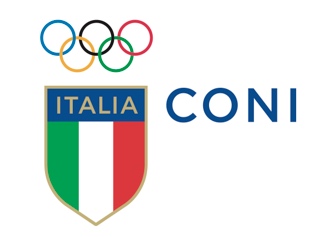 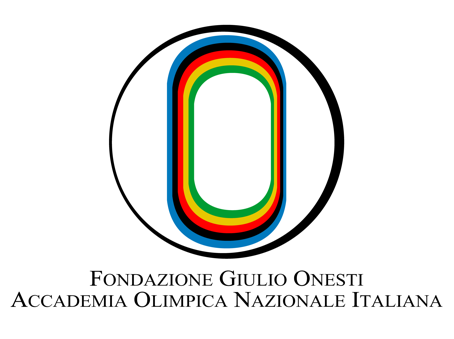 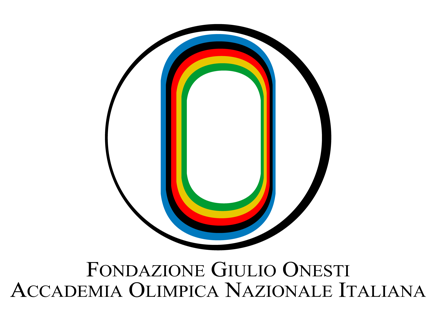 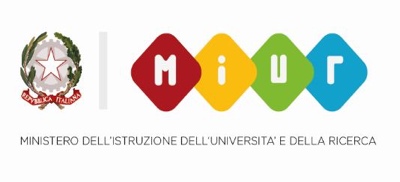 